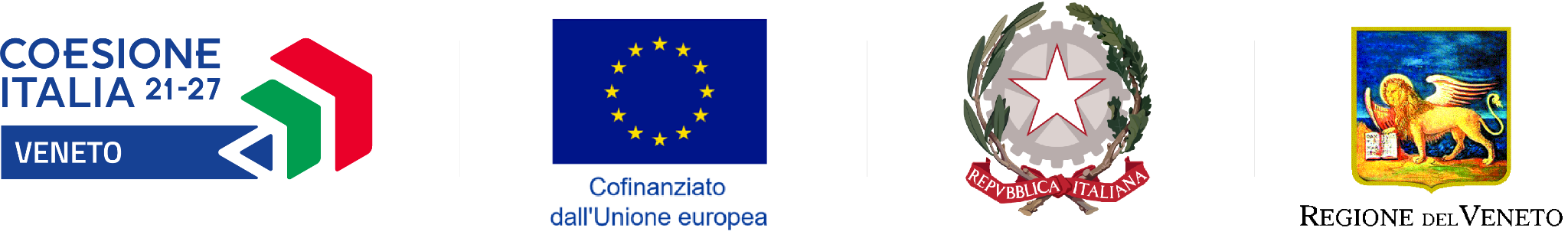 ALLEGATO A2Bando per il consolidamento di aggregazioni di PMI per interventi sui mercati nazionali e internazionali già beneficiarie di misure POR FESR 2014-2020Obiettivo Specifico 1.3 “Rafforzare la crescita sostenibile e la competitività delle PMI e la creazione di posti di lavoro nelle PMI, anche grazie agli investimenti produttivi (FESR)”Azione 1.3.10 “Promozione turistica e culturale sui mercati nazionali e internazionali - Sub A - Aggregazioni di impresa nell'ambito di una o più destinazioni”MODELLO DI ATTO DI PARTECIPAZIONE AL BANDO PER I CONSORZI In riferimento al progetto: ______________________________________________________________________________					(titolo del progetto)presentato per la partecipazione al bando: Azione 1.3.10 “Promozione turistica e culturale sui mercati nazionali e internazionali - Sub A - Aggregazioni di impresa nell'ambito di una o più destinazioni - bando per il consolidamento di aggregazioni di PMI per interventi sui mercati nazionali e internazionali già beneficiarie di misure del POR FESR 2014- 2020”, approvato con DGR n. ______ del ____________, I Sottoscritti titolari dei soggetti giuridici di seguito evidenziati, in nome e per conto delle seguenti imprese,1)	 Sig./ra ________________________________ legale rappresentante dell’impresa CONSORZIO _____________________________________________ con sede operativa in ____________________________________________________________________________________ P.IVA ____________________________ Codice Fiscale __________________ iscritta alla CCIAA di __________________________________________ e/o al Repertorio Economico Amministrativo (REA) n._________________ ; 2)	Sig./ra ________________________________ legale rappresentante dell’impresa _____________________________________________ con sede operativa in _______________________________________________________________________________________ P.IVA ____________________________ Codice Fiscale __________________ iscritta alla CCIAA di __________________________________________ e/o al Repertorio Economico Amministrativo (REA) n._________________, socia del Consorzio di cui al punto 1), n. di iscrizione ___________;3)	Sig./ra ________________________________ legale rappresentante dell’impresa _____________________________________________ con sede operativa in _______________________________________________________________________________________ P.IVA ____________________________ Codice Fiscale __________________ iscritta alla CCIAA di __________________________________________ e/o al Repertorio Economico Amministrativo (REA) n._________________, socia del Consorzio di cui al punto 1), n. di iscrizione ___________;4)	Sig./ra ________________________________ legale rappresentante dell’impresa _____________________________________________ con sede operativa in _______________________________________________________________________________________ P.IVA ____________________________ Codice Fiscale __________________ iscritta alla CCIAA di __________________________________________ e/o al Repertorio Economico Amministrativo (REA) n._________________, socia del Consorzio di cui al punto 1), n. di iscrizione ___________;5)	Sig./ra ________________________________ legale rappresentante dell’impresa _____________________________________________ con sede operativa in _______________________________________________________________________________________ P.IVA ____________________________ Codice Fiscale __________________ iscritta alla CCIAA di __________________________________________ e/o al Repertorio Economico Amministrativo (REA) n._________________, socia del Consorzio di cui al punto 1), n. di iscrizione ___________;6)	Sig./ra ________________________________ legale rappresentante dell’impresa _____________________________________________ con sede operativa in _______________________________________________________________________________________ P.IVA ____________________________ Codice Fiscale __________________ iscritta alla CCIAA di __________________________________________ e/o al Repertorio Economico Amministrativo (REA) n._________________, socia del Consorzio di cui al punto 1), n. di iscrizione ___________;7)	Sig./ra ________________________________ legale rappresentante dell’impresa _____________________________________________ con sede operativa in _______________________________________________________________________________________ P.IVA ____________________________ Codice Fiscale __________________ iscritta alla CCIAA di __________________________________________ e/o al Repertorio Economico Amministrativo (REA) n._________________, socia del Consorzio di cui al punto 1), n. di iscrizione ___________;8)	Sig./ra ________________________________ legale rappresentante dell’impresa _____________________________________________ con sede operativa in _______________________________________________________________________________________ P.IVA ____________________________ Codice Fiscale __________________ iscritta alla CCIAA di __________________________________________ e/o al Repertorio Economico Amministrativo (REA) n._________________, socia del Consorzio di cui al punto 1), n. di iscrizione ___________;9)	Sig./ra ________________________________ legale rappresentante dell’impresa _____________________________________________ con sede operativa in _______________________________________________________________________________________ P.IVA ____________________________ Codice Fiscale __________________ iscritta alla CCIAA di __________________________________________ e/o al Repertorio Economico Amministrativo (REA) n._________________, socia del Consorzio di cui al punto 1), n. di iscrizione ___________;10)11)12)13)14)15) ………………………………………………………. *Con la presente scrittura, in base alla possibilità concessa dal bando di cui trattasi,CONCORDANOdi partecipare al bando: Azione 1.3.10 “Promozione turistica e culturale sui mercati nazionali e internazionali - Sub A - Aggregazioni di impresa nell'ambito di una o più destinazioni”- bando per il consolidamento di aggregazioni di PMI per interventi sui mercati nazionali e internazionali già beneficiarie di misure del POR FESR 2014- 2020”, approvato con DGR n. ______ del ____________, attraverso il Consorzio _______________;di conferire al Sig./ra ___________________, legale rappresentante del Consorzio ________________ un mandato collettivo speciale con rappresentanza per il sopra citato progetto;che il Consorzio _______________ :- è soggetto capofila, così come definito dall’articolo 4, del bando e agisce a tutti gli effetti in nome e per conto proprio e dei soggetti sopra indicati con facoltà di rappresentarli in tutti gli atti, pratiche e operazioni relative al progetto succitato, ad eccezione dell’incasso del sostegno pubblico che sarà erogato da AVEPA ai singoli beneficiari, così come previsto al successivo punto 6);- può porre in essere, in nome e per conto dei soggetti sopra indicati, gli adempimenti e gli atti anche contrattuali che si rendessero necessari ed opportuni, formalizzandoli;- rappresenta i soggetti sopra indicati, anche in sede processuale, nei confronti dell’Organismo Intermedio AVEPA, per tutte le operazioni e gli atti di qualsiasi natura dipendenti e conseguenti alla partecipazione dei predetti alla realizzazione del progetto di cui trattasi, fino ad estinzione di ogni rapporto, fatte salve le responsabilità individuali dei mandanti prevista al successivo punto 5);- può effettuare e presentare ai committenti riserve, richieste e quant’altro, con espressa facoltà di transigere, di conciliare e di promuovere o resistere in procedimenti giudiziari e/o arbitrali.DICHIARANO, inoltre, di essere a conoscenza che:1)	il mandato conferito al soggetto capofila con quest’atto è gratuito, irrevocabile, accettato dal mandatario e la sua eventuale revoca per giusta causa, non ha e non avrà alcun effetto nei confronti di AVEPA;2)	il presente accordo non costituisce società tra i soggetti firmatari e, pertanto, ciascuno di essi rimane e rimarrà indipendente e conserverà la propria autonomia nell’esecuzione, gestione ed amministrazione;3)	i sottoscrittori, nelle rispettive qualità, dichiarano che i soggetti che rappresentano, per effetto del presente atto, assumono responsabilità solidale nei confronti di AVEPA, ad eccezione dei casi di esonero espressamente previsti dal bando in premessa citato. I soggetti partecipanti, come sopra rappresentati, si impegnano a collaborare coordinandosi per la realizzazione dei progetti presentati. Il ruolo e la funzione di ciascun soggetto partecipante nella realizzazione delle attività potranno essere stabiliti da apposito regolamento attuativo deliberato dal Consorzio e dalle imprese consorziate aderenti al progetto;4)	predetti Soggetti partecipanti sono tenuti, inoltre, all’elaborazione di rendiconti, relazioni e quant’altro si rendesse necessario per le attività loro affidate nel rispetto della normativa e delle procedure stabilite dall’Amministrazione concedente;5)	fatta salva la responsabilità nei confronti di AVEPA per la condivisione degli obiettivi, delle metodologie, della pianificazione, della programmazione delle attività, le parti convengono che ciascuna di esse sarà considerata come indipendente nell’ambito dell’effettuazione dell’attività di propria competenza e sarà pienamente ad esclusivamente responsabile nei confronti delle amministrazioni pubbliche e dei soggetti terzi coinvolti nelle attività per le proprie prestazioni e ne sopporterà tutti i rischi tecnici ed economici, come pure le conseguenze pregiudizievoli, azioni e omissioni che comportino ogni genere di responsabilità, nonché l’applicazione di penalità da cui derivino obblighi di pagamento di danni.Resta in ogni modo inteso, come criterio sussidiario, che qualora l’inadempimento fosse imputabile a concorso di colpa delle parti o di alcune di esse, gli oneri conseguenti saranno suddivisi in proporzione alle rispettive responsabilità.Al fine di ottemperare alle scadenze previste dalla normativa vigente, si autorizza il soggetto capofila ad agire nei modi e nei termini più idonei per la tutela formale e sostanziale per la corretta gestione della attività connesse al succitato progetto.6) AVEPA provvederà al pagamento del contributo calcolato sulle spese ammesse in fase di rendicontazione a favore delle singole imprese beneficiarie, mediante bonifico sul conto corrente indicato nella scheda anagrafica dei singoli beneficiari presenti in SIU, giusta delegazione di pagamento acquisita agli atti (Allegato A5 della DGR n. ____ del ________).AUTORIZZANOaltresì, il soggetto capofila ad assumere tutte le iniziative idonee a garantire le attività finalizzate alla realizzazione del progetto nelle modalità più efficaci ed idonee per tutte le imprese partecipanti;Ai fini del presente atto i Soggetti partecipanti, in persona dei loro rappresentanti, eleggono domicilio presso la sede legale del Consorzio sita in ______________________, Via____________________________________________.La presente scrittura è impegnativa fra le parti ed ha valore nei confronti di AVEPA, giusta previsione del bando: Azione 1.3.10 “Promozione turistica e culturale sui mercati nazionali e internazionali - Sub A - Aggregazioni di impresa nell'ambito di una o più destinazioni” - Bando per il consolidamento di aggregazioni di PMI per interventi sui mercati nazionali e internazionali già beneficiarie di misure del POR FESR 2014- 2020”, approvato con DGR n. ______ delSottoscrizione di tutte le imprese partecipanti in originale **:per l’impresa n. 1 CONSORZIO ____________________________________________________                             			            (ragione sociale Consorzio)Nome e cognome ___________________________ in qualità di  ___________________________________________(titolare, legale rappresentante, procuratore, altro)firma________________________________;per l’impresa n. 2 ______________________________________________________________                                         (ragione sociale impresa)Nome e cognome ___________________________ in qualità di  ___________________________________________(titolare, legale rappresentante, procuratore, altro)firma________________________________;per l’impresa n. 3 ______________________________________________________________                                         (ragione sociale impresa)Nome e cognome ___________________________ in qualità di  ___________________________________________(titolare, legale rappresentante, procuratore, altro)firma________________________________;per l’impresa n. 4 ______________________________________________________________                                         (ragione sociale impresa)Nome e cognome ___________________________ in qualità di  ___________________________________________(titolare, legale rappresentante, procuratore, altro)firma________________________________;per l’impresa n. 5 ______________________________________________________________                                         (ragione sociale impresa)Nome e cognome ___________________________ in qualità di  ___________________________________________(titolare, legale rappresentante, procuratore, altro)firma________________________________;per l’impresa n. 6 ______________________________________________________________                                         (ragione sociale impresa)Nome e cognome ___________________________ in qualità di  ___________________________________________(titolare, legale rappresentante, procuratore, altro)firma________________________________;per l’impresa n. 7 ______________________________________________________________                                         (ragione sociale impresa)Nome e cognome ___________________________ in qualità di  ___________________________________________(titolare, legale rappresentante, procuratore, altro)firma________________________________;per l’impresa n. 8 ______________________________________________________________                                         (ragione sociale impresa)Nome e cognome ___________________________ in qualità di  ___________________________________________(titolare, legale rappresentante, procuratore, altro)firma________________________________;per l’impresa n. 9 ______________________________________________________________                                         (ragione sociale impresa)Nome e cognome ___________________________ in qualità di  ___________________________________________(titolare, legale rappresentante, procuratore, altro)firma________________________________;per l’impresa n. 10  per l’impresa n. 11per l’impresa n. 12per l’impresa n. 13per l’impresa n. 14per l’impresa n. 15…………………………………*La presente scrittura è sottoscritta in ________________________ (luogo), il ____________ (data).	              In fede,   			           		 		__________________________    						 firma del legale rappresentante dell’impresa capofila  e presentatore della domanda di sostegno (Consorzio)Allegare per tutti i firmatari un documento di riconoscimento in corso di validità.* nel caso di ulteriori sottoscrittori replicare le pagine secondo il numero degli aderenti; ** la sottoscrizione va posta dai soggetti titolati a rappresentare l’impresa così come evincibile nel registro delle imprese in relazione ai poteri attribuiti, a pena di invalidità dell’atto.Avvertenze:Qualora, da un controllo successivo, emerga la non veridicità del contenuto della dichiarazione, il dichiarante decade dai benefici eventualmente conseguenti al provvedimento emanato sulla base della dichiarazione non veritiera (Art. 75 DPR n. 445/2000).